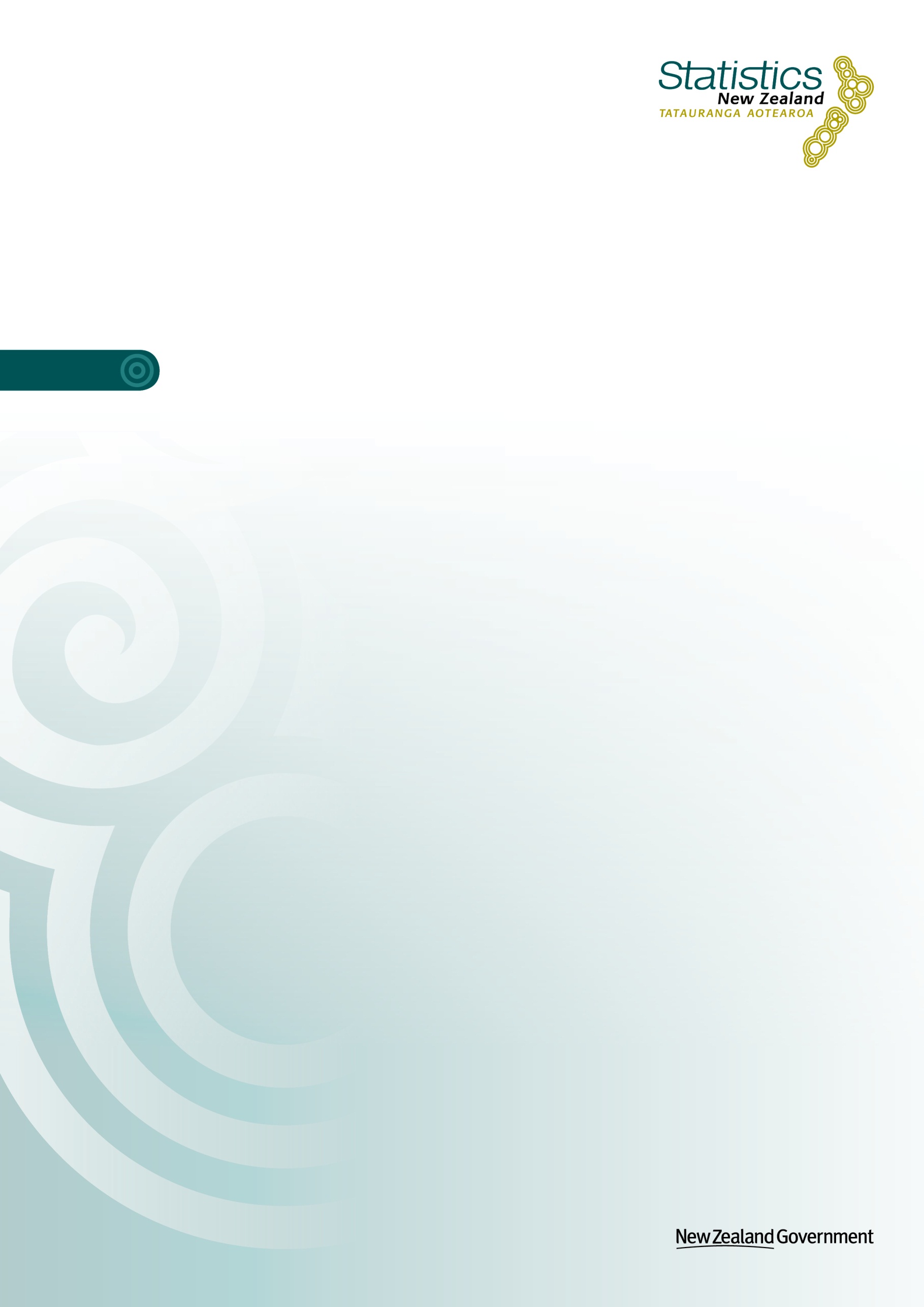  A stocktake of government data on disabled people On behalf of the Disability Data and Evidence Working GroupStatistics New Zealand 1 May 2016 Crown copyright © 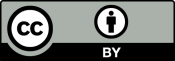 This work is licensed under the Creative Commons Attribution 3.0 New Zealand licence. You are free to copy, distribute, and adapt the work, as long as you attribute the work to Statistics NZ and abide by the other licence terms. Please note you may not use any departmental or governmental emblem, logo, or coat of arms in any way that infringes any provision of the Flags, Emblems, and Names Protection Act 1981. Use the wording 'Statistics New Zealand' in your attribution, not the Statistics NZ logo.Liability statementWhile all care and diligence has been used in processing, analysing, and extracting data and information in this publication, Statistics New Zealand gives no warranty it is error free and will not be liable for any loss or damage suffered by the use directly, or indirectly, of the information in this publication.Citation Statistics New Zealand (2016). A Stocktake of government data for the Disability Data and Evidence Working Group. Wellington: Statistics New Zealand Published in March 2016 by Statistics New Zealand Tatauranga Aotearoa Wellington, New Zealand Contact Statistics New Zealand Information Centre: info@stats.govt.nz Phone toll-free 0508 525 525 Phone international +64 4 931 4610www.stats.govt.nz PurposeThis disability data stocktake was prepared by Statistics New Zealand. It provides information on data collections held by government agencies represented on the Disability Data and Evidence Working Group (DDEWG,) and some service providers. This stocktake includes both administrative data and survey data that is either collected by the organisations, or a contracted agency on behalf of the organisation.  The DDEWG was established in June 2015 and is jointly facilitated by the Office for Disability Issues and Statistics New Zealand.  The DDEWG aims to define, clarify and prioritise disability information needs for use in national and international monitoring and reporting and to recommend strategies to address information gaps. This stocktake will help to inform the activities of the working group.ProcessThis stocktake utilised the questionnaire from an earlier disability stocktake. The peer-reviewed questionnaire was redesigned for both administrative and survey-based data. Data sources were only included if people’s disability status was established.  The returned questionnaires are summarised in this document and will be used in a gap analysis once data needs are understood. A total of twenty-six sources containing information about disabled people were identified from nine government agencies. They are shown in the tables below. Government Agencies and DepartmentsACC2152 Treatment Injury Claim ACC612 Audiometric Report for Hearing LossSerious Injury Profiling FormService Needs Assessment IAP – CYRAS: Care and Protection, and Youth Justice Data Prisoner Health AssessmentAssistive Technology Te Whata DatabaseOngoing Resourcing SchemeResource Teacher Learning and Behaviour Data, Client Management System Tertiary Student Enrolments and Completions (TSEC)Client Claims Processing System (CCPS)Contract Management System (CMS) National Minimum Dataset (NMDS)The National Needs Assessment and Service Coordination (NASC)National Non-Admitted Patient Collection (NNAPAC)New Zealand Health SurveyProgramme for the Integration of Mental Health Data (PRIMHD) DatasetCourt User SurveyBenefit Administrative System SWIFTTDiversity Census FormSocial Housing Administration CMS New Zealand Transport Survey 2003-2015 New Zealand Transport Survey 2016CensusDisability Survey	A stocktake of government data on disabled peopleOn behalf of the Disability Data and Evidence Working GroupPurpose of this stocktakeImproving outcomes for disabled people requires quality data and evidence to inform policy and resource allocation decisions through regular monitoring and reporting. This stocktake aims to identify potential sources of data for this purpose.The Disability Data and Evidence Working Group (DDEWG) was established in June 2015 and is jointly facilitated by the Office for Disability Issues and Statistics New Zealand.  The DDEWG aims to define, clarify and prioritise disability information needs for use in national and international monitoring and reporting and to recommend strategies to address information gaps.  This stocktake will help to inform the activities of the working group.Initial coverage of the stocktake is confined to government agencies represented on the DDEWG.  At October 2015, these agencies are:  the Ministries of Education, Social Development, Justice and Health; ACC, and Statistics New Zealand.  InstructionsPlease complete a separate form for each distinct data collection in which people’s disability status can be identified.  It may be that the collection is exclusively for disabled people or that within the collection disabled people can be identified by certain questions.Both administrative and survey data collections that are carried out by your organisation, or by a contracted agency on behalf of your organisation, should be included. Administrative examples include data about people receiving services, equipment, payments etc. from your organisation or an agency funded by your organisation. The services do not have to be specifically for disabled people as long as disability status can be identified in the data.  To complete this questionnaire:Save a copy with a name that identifies your organisation and the collection (if you are reporting more than one).Type your responses in the blank answer spaces, they will expand as required.Boxes can be marked with an X by double clicking on the box and selecting “checked”.  ResultsFollowing review by the DDEWG, a summary of the stocktake will be published on the Office for Disability Issues website at: http://www.odi.govt.nz/what-we-do/better-evidence/index.html. 1.		What is the name of this data collection?2.		When did this data collection start?  Please specify a year.  3.		 How is the data collection updated?    Boxes can be marked with an X by double clicking on the box and selecting ‘checked’.4.		What is the purpose of this data collection?  For example: to administer services, assistance, payments etc., to monitor incidence, injuries, diseases etc. For surveys, please provide the research questions.  5.	What are the eligibility criteria for inclusion in this data collection?For administrative data, please provide the eligibility criteria for receiving service or assistance etc.  For surveys, please provide the target population. A web link to the information is fine. 6.	How are disabled people identified in this data collection?  For disability services or assistance this may be the same as the eligibility criteria above.7.	How soon after data capture is information from this collection available for reporting purposes?  8.	How are the data collected?  For example, application or questionnaire online, application questionnaire in a personal interview, etc.  Please provide a web link to an online application or questionnaire form, if available.  Alternatively, a scanned copy of paper forms could be returned with this document.9.	Who usually supplies the data or answers the survey?For example, the service recipient (customer), customer’s parent/guardian, their GP or medical specialist, NASC, case manager, school etc.  For surveys, please describe the person who completes the questionnaire, e.g. surveyed person on own behalf, GP on behalf of surveyed person etc. 10.		What are the main topics and variables (items) on which data are collected?For example, demographics may include sex, date of birth, ethnicity; location details may include address or region; disability details may include type, duration or severity.11.	Is there a data dictionary, or other collection summary, for this data collection?  12.	How do you usually report the data? 13.		Are any reports from this data collection publicly available? Mark as many boxes as you need to describe current access to information from this data collection.  14.	If any information from this data collection has been published, please provide links to relevant websites where these publications can be found. 15.	What, if any, privacy or confidentiality policies might limit the use of this data collection for the purposes outlined on page 1.16.	Please tell us about any other difficulties that you think might limit the use of this data collection for the purposes outlined on page 1.17.	Please name the organisation responsible for this data collection18.	Please provide your details or those of the person primarily responsible for the data collection described in this questionnaire.19.	If you would like to comment on this questionnaire, or clarify any of the information that you have given, please do so below.  Thank you for your time and effortAgency nameData-source nameStart dateTypeAccident Compensation CorporationACC2152 Treatment Injury Claim-AdminAccident Compensation CorporationACC612 Audiometric Report for hearing loss-AdminAccident Compensation CorporationSerious Injury Profiling Form1994AdminAccident Compensation CorporationService Needs Assessment2012AdminChild, Youth and FamilyIAP – CYRAS care and protection youth justice data2002AdminDepartment of CorrectionsPrisoner Health Assessment1995AdminMinistry of EducationAssistive Technology 2001AdminMinistry of EducationOngoing Resourcing Scheme1998AdminMinistry of EducationResource Teacher Learning and Behaviour Data, Client Management System2012AdminMinistry of EducationTertiary students enrolments and completions (TSEC)1994AdminMinistry of EducationTe Whata Database (Assistive Technology) -AdminMinistry of HealthClient Claims Processing System
(CCPS)1998AdminMinistry of HealthContract Management System (CMS)2001AminMinistry of HealthNational Minimum Dataset-AdminMinistry of HealthThe National Needs Assessment and Service Coordination (NASC)2007AdminMinistry of HealthNational Non-Admitted Patient Collection(NNAPC)-AdminMinistry of HealthNew Zealand Health Survey 2006SurveyMinistry of HealthProgramme for the Integration of Mental Health Data (PRIMHD)2008AdminMinistry of JusticeCourt User Survey2010SurveyMinistry of Social DevelopmentBenefit Administrative System (SWIFTT)1991 (revised 1996 and 2007)AdminMinistry of Social DevelopmentDiversity Census Form2015AdminMinistry of Social DevelopmentSocial Housing Administrative System2015AdminMinistry of TransportNew Zealand Household Travel Survey2003SurveyMinistry of TransportNew Zealand Household Travel Survey2016SurveyStatistics New ZealandCensus1996 (commencement of disability questions)SurveyStatistics New ZealandDisability Survey1996SurveyCollection type AdminAgencyAccident Compensation CommissionPurposeTo determine if injury occurred at time of treatment. Duration/frequency Ongoing updates while person is client/customerRelease promptnessThis is not reported, but contributes towards a streaming decision regarding level of complexity of claim and need for case management while determining cover or a treatment injury. Eligibility criteriaAccompanies an ACC claim form if a treatment provider perceives a client sustained an injury during treatment.Identification of disability Question…’ Outline all underlying health conditions and other relevant factors/treatment.Collection processClaim form completed by treatment provider. Data SupplierTreatment provider. Main topicsTreatment Injury detailsTreatment claimed to have caused injuryDeclaration of treatment providerCount ofNot reported on by any cohort.  Used to stream to case management.Accessibility / privacy ACC has very stringent privacy policies.  Info can be released but would be de-identified.Limits/difficultiesDoes not align to other forms used by ACC collecting info on other health related conditions or level of impairment.Output type/
Data publicationNumber of ACC clients that are streamed with high complexity and requiring case management would be reported on annual reports and regional/national internal reporting.  But the reason for the level of complexity is not (ie health related condition etc). MetadataNone. Collection type AdminAgencyAccident Compensation CommissionPurposeTo determine injury related needs and any other factors that could impact on recovery from injury and rehabilitation progress. Duration/frequency Ongoing updates while person is client/customerRelease promptnessOvernight. Eligibility criteriaA client who has had an accident since 2013 who was earning wages and paying tax at the time of injury.  (Excludes children and adults not earning)Identification of disability Question: Do you have any other health issues, medical conditions or take any other regular medication? Details…’Collection processClaim form completed by service providerData SupplierAudiologistMain topicsPre-test screening with hazardous noise exposure detailsPre-test ear examAudiometry resultsHearing loss details Certification of audiologistCount ofPeople and events. Accessibility / privacy ACC has very stringent privacy policies.  Info can be released but would remove identifiers. Excludes children and adults not earning. Limits/difficultiesDoes not align to other forms used by ACC collecting info on other health related conditions or level of impairment.Output type/
Data publicationInternally able to identify ACC customers with hearing loss, customised tables available on request, unit record dataset. MetadataNone. Collection type AdminAgencyAccident Compensation Commission PurposeTo determine if client has a “serious injury” and will require lifelong support and associated financial reserving for the cost of that support, from ACCDuration/frequency Ongoing updates while person is a client/customer. Release promptnessOvernight. Eligibility criteriaClients whose injury include:Moderate Brain Injury, Severe Brain Injury, Spinal Cord Injury (tetraplegia, paraplegia and incomplete Spinal Cord Injury, Burns greater than 50% of body area, multiple amputee and any other comparable injury that compares to the aboveIdentification of disability Once serious injury profiled, ACC client has an indicator on the case management system that allows ACC to understand the wider Serious Injury cohort.  This can be drilled down to an individual client.Collection processForm completed by ACC staff using clinical evidence and reports. Data SupplierACC retrieves/requests clinical reports and ACC staff complete the form. Main topicsReferrer detailsClaim details including date of injury and description of injuryClinical detailsOutcome of decision regarding profiled to Serious Injury or notCount ofAs a cohort. Accessibility / privacy ACC has very stringent privacy policies.  Info can be released but would remove identifiers.Limits/difficultiesDoes not identify clients whose disability may not be a result of an accident (e.g. a co morbidity) or those disabilities that are not a brain, spinal, amputee, or burns.Output type/
Data publicationNot publically available, Serious Injury Dataset, high level aggregates. MetadataData dictionary available on request. Collection type AdminAgencyAccident Compensation Commission PurposeTo determine injury related needs and any other factors that could impact on recovery from injury and rehabilitation progressDuration/frequency Ongoing updatesRelease promptnessThis is not reported on any cohort basis, but informs a streaming decision regarding level of complexity of claim and need for case management. Eligibility criteriaA client who has had an accident since 2013 who was earning wages and paying tax at the time of injury.  (Excludes children and adults not earning)Identification of disability Question: Do you have any other health issues, medical conditions or take any other regular medication? Details…Collection processTelephone script with ACC staffData SupplierACC customerMain topicsAccident detailsPerception of injury and recovery timeWhat supports are requiredEmployment detailsCount ofNot reported on by any cohort.  Used to stream to case managementAccessibility / privacy ACC has very stringent privacy policies.  Info can be released but would be de-identified.Limits/difficultiesDoes not capture non earner or young ACC clients.Does not align to other forms used by ACC collecting info on other health related conditions or level of impairment.Output type/
Data publicationNumber of ACC clients that are streamed with high complexity and requiring case management would be reported on annual reports and regional/national internal reporting.  The reason for the level of complexity, for example the health related condition, is not MetadataNone. Collection type AdministrativeAgencyChild Youth and FamilyPurposeTo record case management information for children and young people who are clients of Child, Youth and family. Duration/frequency Ongoing updates while the person is a client/customer. Promptness of releaseOfficial data for external reporting is available one month and three working days after the end of the preceding month.Eligibility criteriaAny child and young person referred to Child, Youth and Family. Identification of disability There is the ability to identify specific key characteristics for a client which includes some specific disability types. Data entry of these fields is not mandatory.Collection processStructured drop-down options are available to be selected under the demographics section in the CYRAS application.Data SupplierA case worker (social worker or coordinator) would enter the data.Main topicsDemographic information (date of birth, gender, ethnicity) about client Address detailsFamily members and rolesKey characteristics relating to health and disability conditions available for recording. 
List of available responses:  Asperger Syndrome,  Attachment disorder, ADHD, Autism spectrum disorder, Brain injury/cognitive impairment, Conduct disorder, Developmental delay, Foetal alcohol syndrome,  Learning difficulties,  Intellectual disability,  Mental health condition, Oppositional behaviour, Personality disorder, Physical disability, Post-traumatic stress disorder, Sensory disability – hearing.Count ofPeople and events. Accessibility / privacy No - this data is already published statistics.Limits/difficultiesThere is the ability to identify specific key characteristics for a client which includes some specific disability types. Data entry of these fields is not mandatory. Output type/
Data publicationHigh level aggregates and published summarised outputs – disability information is not published due to above limitations. http://www.cyf.govt.nz/about-us/key-statistics/ Meta dataNo – meta data currently under development. Collection type AdminAgencyDepartment of CorrectionsPurposeDelivery of health care during period of imprisonment; ensuring continuity of health care following release.Duration/frequency Ongoing updates.  Release promptnessNot available for reporting purposes.Eligibility criteriaAll prisoners eligible.Identification of disability Not specifically identified.Collection processPersonal interview/assessment.Data SupplierPrisoners provide personal information to prison health staff.Main topicsIdentifierDisability details may include type, duration and severity. Count ofNot reported. Accessibility / privacy The data has been collected to facilitate delivery of health care during imprisonment and to ensure continuity of health care following release. The Health Information Privacy Code applies.Limits/difficultiesOutput type/
Data publicationNo data publically available. MetadataNone. Collection type AdminAgencyMinistry of EducationPurposeThe Te Whata database is used to keep track of the assistive equipment applications that have been received for the country.  The applications are logged under the students name and any equipment that is approved is entered on that application.  Students may have more than one application throughout their schooling.  Each application is logged separately for the month that the application gets “moderated”. -	Administration-	PaymentsThe data and evidence is used to inform policy and resource allocation decisions through regular monitoring and reporting.Duration/frequency Ongoing updates while the person is a client/customerRelease promptnessImmediately – once the data is inputted specific reports can be run each month following moderation. Eligibility criteriaAssistive technology eligibility criteria To be eligible, a student must:•	be enrolled in a regular school or be home schooled •	have a specific learning need•	have limited access to the curriculum using standard classroom technology•	be supported by one of the following Ministry or school initiatives:Ongoing Resourcing SchemeSpeech-Language (Communication) ServiceSevere Behaviour InitiativeResource Teachers: Learning and BehaviourService for students with moderate sensory impairments and physical disabilitiesSchool High Health Needs FundSpecial Education Grant (SEG)Identification of disability Identified by learning need not disability (e.g. Vision access, Hearing access, Physical access)Collection processApplication
Below are the links for the forms (Joint Funding Form)http://www.education.govt.nz/assets/Documents/School/Supporting-students/Assistive-Technology/ATech-3.-DOWNLOAD-ATJointfunding-Form-6.doc Assistive technology assessment and application formhttp://www.education.govt.nz/assets/Documents/School/Supporting-students/Assistive-Technology/AssistiveTechnologyAssApplyformDec2015.doc Data SupplierMinistry of Education staff. RTLB or school staff (eg SENCo)Main topicsThe information collated includes:DOBEthnicitySchoolDistrictAssistive Technology (main purpose student numbers and amount requested and allocated)Transfers - tracking equipment PriorityEligibilityProvider (assessor)Supplier (equipment)AT allocation by individualsAT allocation by schoolsCount ofOther: EligibilityAssistive Technology (main purpose student numbers and amount requested and allocated)EthnicityAccessibility / privacy  The Education Act 1989, the New Zealand Disability Strategy and the United Nations (UN) Convention on the Rights of Persons with Disabilities, all guide the Ministry’s Special Education policy. Consultation with management prior to release of any information outside the Ministry of Education.  Limits/difficultiesThe majority of (but not all) students identified through this data source will also be identified by other data sources, ie students with special education support needs. Only aggregated data can be used for the purposes of this stocktake.Output type/
Data publicationNo data from the collection is publically available. MetadataNone. Collection type AdministrationAgencyMinistry of EducationPurposeTo administer ORS funding to schools and service providers.Duration/frequency Ongoing updatesRelease promptnessTwenty-four hours after verificationEligibility criteriahttp://www.education.govt.nz/school/student-support/special-education/ors/criteria-for-ors/ Identification of disability http://www.education.govt.nz/school/student-support/special-education/ors/criteria-for-ors/Collection processApplication formData SupplierEC Providers, schools and education staffMain topicsDemography (gender, date of birth, ethnicity)Ministry of Education SE DistrictLevel of fundingORS criteria Count ofPeople (each person only counted once)Accessibility / privacy Where numbers are small enough to identify individuals, we wouldn’t report –e.g. by school where there is only 1 child with ORS funding.Limits/difficultiesThis data does not identify a specific disability/diagnosis. It is also needs based and funds the students with the highest levels of need, so is not fully representative of students with disability in the education sector.Output type/
Data publicationUnit record dataset, published summarised output. https://www.educationcounts.govt.nz/statistics/special-education/ongoing-resourcing-scheme MetadataNone. Collection type AdministrationAgencyMinistry of Education. PurposeTo administer and manage services, support service delivery decision making, reporting to the Minister and ParliamentDuration/frequency Ongoing updates while person is client/customer Release promptnessImmediatelyEligibility criteriaAccess to MoE Special Education services is determined by the level of support the child/young person, their family and their educators need to enable the child/young person to learn and achieve. Decisions are guided by access criteria. MoE provides services to over 30,000 children and young people each year. MoE Special Education supports:Early Intervention (pre-school) – moderate to high need (14,349 children in 2014/15; a further 569 children received early intervention services from Ministry-funded specialist service providers)Communication (school focused service) – high need (6,859 children in 2014/15)Behaviour (school focused service) – high need (3,883 children in 2014/15)Ongoing Resourcing Scheme (school focused) – high or very high need (5,443 children in 2014/15; a further 3,247 children received services from fundholder schools School High Health Needs Fund (school focused service) – high needs (922 children in 2014/15)Deaf and hard of  hearing  - moderate needs (1,048 children in 2014/15)Intensive Wraparound Service – high needs (298 children in 2014/15)Physical Disability Service (school focused) - moderate needs (478 children in 2014/15)Resource Teachers Learning and Behaviour provided a service to over 15,000 students with moderate to high learning and behaviour needs each year.Identification of disability By service type – as above.Collection processData SupplierMoE Special Education staffContracted specialist service providersMain topicsDoB, Sex, EthnicityMoE districtLEAFacility (early Childhood Centre/school)Service typeRequest for service dateDuration of service Outcomes of service delivery (just started)Data can be cross referenced with attendance data, stand down and suspension data and NCEA achievement data. Count ofPeople and events. Accessibility / privacy All personal data is subject to the MoE privacy statement. Only aggregated data can be shared.Limits/difficulties-Output type/
Data publicationData is not publically published, customised tables available on request. MetadataAvailable CommentsThe Ministry is constantly improving its data collection and reporting capability; further improvements are underway and planned for 2016.Collection type AdministrationAgencyTertiary Education Commission and Ministry of EducationPurposeFunded tertiary education providers’ obligations under the Education Act. Used for monitoring and funding tertiary education.Duration/frequency Regular updates, three times a year (April, August, December)Release promptnessApproximately one to two months. Eligibility criteriaGovernment funded tertiary education providers.Identification of disability Self-reportedCollection processThrough the Single Data Return (SDR). Electronic uploading of data.Data SupplierThe SDR data is provided by the institutions, but the data on disability is provided by students on enrolment to an institutions courses or qualifications.Main topicsDisabilityDescription: A code to indicate whether or not a student has a disability. Reason: This field assists in monitoring access and participation in tertiary qualifications by people with disabilities. This is an obligation under the Education Act 1989, and its amendments. Information collected through this question will also assist institutions in meeting the needs of these students.Derivation: Obtained from SDR as reported.Usage (1998-)Disability services access indicator Description: This will identify whether or not a student has accessed disability services.Reason: This field assists in monitoring access and participation in tertiary programmes by people with disabilities.   In particular this field will identify students with possible ‘undeclared’ disabilities, with a view to eventually having them feel safe enough to declare their disability.  Information collected through this question will also assist institutions in meeting the needs of these students.Derivation: from SDR as reported.Usage (2004-)Count ofPeople (each person only counted once)Accessibility / privacy Confidentiality rules: if reported numbers become small enough to potentially identify individual people.Limits/difficultiesThe data is self-reported, therefore numbers of students reported will be an under-count of the true number.Output type/
Data publicationHigh level aggregates, customised tables available on request. 
EdCounts: http://www.educationcounts.govt.nz/publications/series/2531 , the 2009 edition. Metadatahttp://www.steo.govt.nz/sdr/sdr-manuals/ Collection type AdminAgencyMinistry of HealthPurposeTo make payments to health providers (both Ministry and DHB Funded), Payments to Rest Homes, Respite Care, Carer Support, National Travel Assistance. Disability information is required as this determines the funder.Duration/frequency Ongoing updatesRelease promptnessBetween 15 minutes to 1 hour.   The data is replicated to our reporting databaseEligibility criteriaBoth DHB and Ministry DSS eligibly clients (The Ministry DSS eligibility information is from the Socrates NASC system). DHB’s submit Needs Assessment forms to the Ministry in both manual and electronic formats which are then entered into CCPS.Identification of disability This is based on the Needs Assessment information that is provided by Socrates (Ministry DSS Clients). DHB’s Needs Assessor and Service Coordination’s submit completed form with the Disability information includedCollection processEntered manually and electronically by sector operations (a business unit within the Ministry of Health responsible for making payments on the behalf of the Health Sector) staff in Dunedin, Wanganui and Wellington.  Information from the Socrates System is also imported into our CCPS system.Data SupplierNASCs at the DHB’s, NASCs who use Socrates, Health Providers (this includes Rest Homes, Wigs and Breast Prosthesis Providers, National Travel Assistance Providers (e.g. Taxi Companies), Respite Carers, Carer Support Providers, Medical professionalsMain topicsClient Demographic DataName, Gender, Date of Birth and, where applicable, Date of Death.Ethnicity, including Iwi and Hapu where applicable.DisabilityLanguage, including preferred Language and whether an Interpreter is required.Address, including details of the client’s type of residence and relationship to others in that household.Contact DetailsPersonal and Professional ContactsReferralDate of the Referral, First Contact and Completion.Who made the Referral. Outcome of the Referral.Eligibility Assessment (where applicable).Needs AssessmentDate of Assessment, First Contact and Completion.Reassessment DateNeeds AssessorAssessment Location Functional Support NeedsGoalsSpecialised Assessment (where applicable)Service CoordinationDate of CoordinationReview DateCoordinatorDSS funded service allocation (Provider, Service, Quantity, Service Period)Non-DSS funded service allocation (where applicable)Unmet NeedsOutward Referrals
InvoiceProvider name, address etc..Contract specific for the paymentPersonal and Professional ContactsService to be billed forStart Date and End Date of the Service PeriodsInvoice PeriodCount ofPeople and eventsAccessibility / privacy Health Information Privacy Code 1994Privacy Act 1993Health and Disability Act 2001Limits/difficultiesThis data contains identifiable data.  When data is submitted it has to be in a secure format and transferred using Secure Communication channels.  This includes encryption, password protected files etc. The receipt has to be a part of the Health Network and be included on Schedule A of the Health and Disability Act 2001.Output type/
Data publicationHigh level aggregates
http://www.health.govt.nz/publication/demographic-information-clients-using-ministry-healths-disability-support-services MetadataNone. Collection type AdminAgencyMinistry of HealthPurposeTo administer the Health Contracts for both the Ministry and DHB Providers. The information that is contained within the CMS system supports the other payment systems that the Ministry has.  CMS system feeds information into other systems such as Proclaim, Oracle Financials etc…Duration/frequency Ongoing updates. Release promptnessOne hour.Eligibility criteriaThe Agreements Administration Team in Dunedin manually enter in data into the CMS system based on the Contract Information that is supplied to them.Identification of disability N/A.   CMS contains data on the Providers of the Health and Disability Services that they provide to the sectorCollection processData is entered in manually by the Agreements Administration Team in our Dunedin office. Data supplierMinistry of Health Business Units, District Health Board’s Contract ManagersMain topicsContract NamesContract DescriptionsHealth Provider Contact DetailsFunderFinancial InformationBudget AllocationCount ofCMS does not contain this information. Accessibility / privacy Health Information Privacy Code 1994Privacy Act 1993Health and Disability Act 2001Limits/difficultiesThis data contains sensitive data in relation to the different services that Health Providers have and the contracts that they have between the Ministry and the Health Providers and between each of the DHB’s and each of their providers. When data is submitted it has to be in a secure format and transferred using Secure Communication channels.  This includes encryption, password protected files etc.... The receipt has to be a part of the Health Network and be included on Schedule A of the Health and Disability Act 2001.Output type/
Data publicationNo data from this collection is publicly availableMetadataNone. Collection type AdministrationAgencyMinistry of HealthPurposeThe NMDS is a national collection of public and private hospital discharge information, including coded clinical data.  It is used by the Ministry of Health, District Health Boards, Primary Health Organisations, clinicians, researchers and members of the public for statistical information, clinical benchmarking, and planning and funding on both a national and provider basis. Duration/frequency Most data suppliers report monthlyRelease promptnessSix months (provisionally). Data are published annually.Eligibility criteriaPatients that have been discharged from a New Zealand hospital following an inpatient or day patient stay.Identification of disability ICD-10-AM 8th Edition codes describe the conditions (including disabilities) for which people are hospitalised.Collection processData is submitted electronically. Data SupplierPublic or private hospitals that provide inpatient services.Main topicsDiagnosesExternal causes of injuryProceduresSome funding informationDiagnosis Related Groups (DRGs)Purchase unit codesSpecialty codesDemographic informationName of facilityAdmission and discharge datesNational Health Index Number (NHI) of patientCount ofPeople and events, diagnoses, procedures and external causes of injury.Accessibility / privacy Data is released in accordance with the Ministry’s Data Access Policy http://www.health.govt.nz/publication/current-data-access-policyLimits/difficultiesA disability is only recorded in the discharge record if the disability affects the management of the patient during that episode of care.Output type/
Data publicationPublicationhttp://www.health.govt.nz/nz-health-statistics/health-statistics-and-data-sets/publicly-funded-hospital-discharges-series http://www.health.govt.nz/nz-health-statistics/health-statistics-and-data-sets/privately-funded-hospital-discharges-seriesMeta dataIntroductionhttp://www.health.govt.nz/nz-health-statistics/national-collections-and-surveys/collections/national-minimum-dataset-hospital-eventsData Dictionaryhttp://www.health.govt.nz/publication/national-minimum-dataset-hospital-events-data-dictionary Collection type AdministrationAgencyMinistry of HealthPurposeUsed by 15 MoH funded NASC (Needs Assessment and Service Coordination organisations), the NIDCA (National Intellectual Disability Care Agency) and LAC (Local Area Coordination) to record details of client demographic data, support needs, and service allocation data.  Duration/frequency 2007, however the collection contains migrated data from previous NASC databases which predates Socrates.Promptness of releaseThe following day. Eligibility criteriaDSS eligible clients, i.e. people who have been identified as having a physical,  intellectual or sensory disability (or a combination of these), which is likely to continue for a minimum of six months and result in the reduction of independent function to the extent that ongoing support is required.Identification of disability DSS eligible clients, i.e. people who have been identified as having a physical,  intellectual or sensory disability (or a combination of these), which is likely to continue for a minimum of six months and result in the reduction of independent function to the extent that ongoing support is required.Collection processEntered by the NASC, NIDCA and LAC.Data SupplierPrimarily the Client and their Family/Whanau and/or Carer.  Information may also be supplied by medical professionals, NASC and a variety of other pertinent sources.Main topicsClient Demographic DataName, Gender, Date of Birth and, where applicable, Date of Death.Ethnicity, including Iwi and Hapu where applicable.DisabilityLanguage, including preferred Language and whether an Interpreter is required.Address, including details of the client’s type of residence and relationship to others in that household.Contact DetailsPersonal and Professional ContactsReferralDate of the Referral, First Contact and Completion.Who made the Referral.Outcome of the Referral.Eligibility Assessment (where applicable).Needs AssessmentDate of Assessment, First Contact and Completion.Reassessment DateNeeds AssessorAssessment Location Functional Support NeedsGoalsSpecialised Assessment (where applicable)Service CoordinationDate of CoordinationReview DateCoordinatorDSS funded service allocation (Provider, Service, Quantity, Service Period)Non-DSS funded service allocation (where applicable)Unmet NeedsOutward ReferralsCount ofPeople and events. Accessibility / privacy Health Information Privacy Code.Limits/difficultiesOutput type/
Data publicationhttp://www.health.govt.nz/publication/demographic-information-clients-using-ministry-healths-disability-support-services Meta dataAvailable with use. Comments:Note there are 15 disability NASCs across New Zealand which assess the disability needs of each person eligible for Ministry of Health disability support services. Collection type AdministrationAgencyMinistry of HealthPurposeNNPAC provides national consistent data on non-admitted patient (outpatient and emergency department) activity. Its primary use is for the calculation of Inter District Flows (IDFs) but it also provides information to help measure health outcomes and inform decisions on funding allocations and policy.Duration/frequency Regular updates, weekly/monthly. Release promptnessData is generally complete after one year although volumes are subject to change.Eligibility criteriaPatients that attended selected non-admitted secondary care events, such as outpatient and emergency department visits.Identification of disability Purchase unit codes can be used to identify the type of event the patient attended. The type of event can be used to infer that a patient has a disability e.g. if a DSS1022 (services child disability) purchase unit code was recorded then one could infer that the patient has a disability.Collection processData is submitted electronically in an agreed file format.Data SupplierSecondary service providers e.g. district health boardsMain topicsPurchase unit codes are used to determine the type of services attendedHealth specialty codes can be used to determine the specialty clinic providing the serviceDemographic informationDate service was providedFacility that provided the serviceNational Health Index (NHI) numberCount ofPeople and events. Accessibility / privacy Data is released in accordance with the Ministry’s Data Access Policy http://www.health.govt.nz/publication/current-data-access-policyLimits/difficultiesBeing able to accurately match purchase unit codes to specific disabilities.Output type/
Data publicationPublicationThe Ministry of Health is preparing to publish data on emergency department events from NNPAC. This first release of this information will take place in 2016.Requests for dataRequests for NNPAC data should be made to data-enquiries@moh.govtMetadataIntroductionhttp://www.health.govt.nz/nz-health-statistics/national-collections-and-surveys/collections/national-non-admitted-patient-collectionData Dictionaryhttp://www.health.govt.nz/publication/national-non-admitted-patient-collection-data-mart-data-dictionary Collection type SurveyAgencyMinistry of HealthPurposeThe New Zealand Health Survey is a major population survey of the New Zealand population. The survey has been running continuously for a number of years and generates data that is used for Tier One statistics, monitoring of health trends across the population and in-depth examination of specific health topics. The NZHS collects a wide range of information from the New Zealand public to (among others):Monitor the physical and mental health of New Zealanders and the prevalence of selected long-term health conditions.Monitor the prevalence of risk and protective factors associated with these long-term health conditions.Monitor the use of health services, and patient experience with these services, including access to services.Monitor trends in health-related characteristics, including health status, risk and protective factors, and health service utilisation.Monitor health status and health-related factors that influence social wellbeing outcomes.Examine differences between population groups, as defined by age, sex, ethnicity and socioeconomic position.Duration/frequency Continuous data collection, content updated annually. Promptness of releaseThe NZHS produces an annual report within three months of a year data set and a CURF is made available within four monthsEligibility criteriaThe target population of the NZHS is the usually resident population of New Zealand, including those living in non-private dwellings.
The survey sample excludes those in non-private dwellings (with the exception of aged-care facilities and student accommodation); and those living outside of the North Island, South Island and Waiheke Island. Identification of disability The NZHS for the 2013/2014 asked specifically about disability status in the areas of hearing, speaking and learning The NZHS for the 2014/2015 year applies the SF-12 in terms of health status and the K10 for mental health.  	Collection processPersonal interview lasting up to 90 minutes. Both adults and children are involved. Adults answer on behalf of children The survey forms for both adult and child can be found here:
http://www.health.govt.nz/publication/questionnaires-and-content-guide-2014-15-new-zealand-health-survey Data SupplierAdults and children selected at randomMain topicsDemographyLong term health conditionsHealth service utilisation and patient experienceRheumatic feverHealth behaviours and statusSocio-demographicsHousehold compositionHealth measurementsCount ofPeople, counted once. Accessibility / privacy Standard confidentially protocols for small populations apply.Limits/difficultiesSmall populations for some populations – both geographically and for sub demographic populationsOutput type/
Data publicationhttp://www.health.govt.nz/nz-health-statistics/national-collections-and-surveys/surveys/current-recent-surveys/new-zealand-health-survey Meta dataData dictionary available with the CURFs held by Statistics New ZealandCollection type AdministrationAgencyMinistry of HealthPurposePRIMHD data is a single national mental health and addiction information collection of service activity and outcomes data for health consumers. It is used to report on what services are being provided, who is providing the services, and what outcomes are being achieved for health consumers across New Zealand’s mental health sector.Duration/frequency Regular updates, weekly. Promptness of releaseData is provisionally available to researchers and the public within six months, though due to the dynamic nature of PRIMHD, this data will be subject to change. A very small number of records may be missing if data is requested with only a six month lag.  Data is deemed complete enough to publish after approximately one year.Eligibility criteriaPeople who access Ministry of Health funded specialist mental health or addiction services.Identification of disability Depending on the definition used for a disability the amount of time in contact with specialist mental health and addiction services could be used as a proxy for disability.Collection processData is submitted electronically by District Health Boards (DHBs), Non-Government (NGOs) and support organisations.Data SupplierService providers (DHBs and NGOs)Main topicsReferrals (from 1 July 2008 onwards)Activities (services; from 1 July 2001 onwards)Legal Statuses (from 1 July 2008 onwards)Outcomes (result of services; from 1 July 2008 onwards)Classifications (diagnoses; from 1 July 2008 onwards)Demography information (from 1 July 2008 onwards)Count ofPeople and events. Accessibility / privacy Data is released in accordance with the Ministry’s Data Access Policy http://www.health.govt.nz/publication/current-data-access-policyLimits/difficulties-Output type/
Data publicationPublication
http://www.health.govt.nz/nz-health-statistics/health-statistics-and-data-sets/mental-health-and-addiction-service-use-series http://www.health.govt.nz/publication/office-director-mental-health-annual-report-2013 Meta dataIntroductionhttp://www.health.govt.nz/nz-health-statistics/national-collections-and-surveys/collections/primhd-mental-health-dataData DictionaryThe PRIMHD Code-set contains a good summary of the kind of information available http://www.health.govt.nz/nz-health-statistics/national-collections-and-surveys/collections/primhd-mental-health-data/primhd-standardsCollection type SurveyAgencyMinistry of Justice PurposeTo measure user experience of, and satisfaction with, frontline services and facilities provided by the Ministry at court sites. The results are used to monitor and improve service delivery and facilities at courts.Duration/frequency Regular survey, biannual Promptness of releaseFinal external report: approximately 2 – 4 monthsEligibility criteriahttp://www.justice.govt.nz/publications/global-publications/c/court-user-survey-2014/information-on-the-survey-and-participants Identification of disability The Court User Survey has a question relating to services. In 2014 this was: Do you require any of the following services?An interpreterInduction loops or hearing loops (relay service)BrailleAssistance to get around the courthouse (e.g. wheelchair, opening doors etc.)Language lineI don't require any of these services.Collection processQuestionnaire Data SupplierSurveyed person on own behalf. Main topicsReason for attending courtInformation relating to court visitWay finding and staff contactWait timeFacilitiesSafetyOverall satisfaction Demography: including age group, ethnicity, accessibility technology/communication devices, disability service requirements, employment status, household incomeCount ofPeople (each person only counted once) Accessibility / privacy Respondents to this question represent a very small sub-sample. In 2014, of 3,508 interviewees, only one percent (1%) of respondents said they required an interpreter or assistance to get around the courthouse (such as wheelchairs, opening doors, etc.).  Less than 1% required induction or hearing loops or Braille.Limits/difficultiesRespondents to this question represent a very small sub-sample. In 2014, of 3,508 interviewees, only one percent (1%) of respondents said they required an interpreter or assistance to get around the courthouse (such as wheelchairs, opening doors, etc.).  Less than 1% required induction or hearing loops or Braille.Output type/
Data publicationA summarised report of the main survey results is available at http://www.justice.govt.nz/publications/global-publications/c/court-user-survey-2014 Meta dataNone Collection type AdministrativeAgencyMinistry of Social DevelopmentPurposeTo determine a person’s appropriate benefit, inform staff of disabilities, and to better target appropriate servicesDuration/frequency Ongoing updates while person is a client/customer. Promptness of releaseOfficially the Ministry reports information quarterly. Data is sent on the Data warehouse the day after it is recorded. Eligibility criteria-Identification of disability From medical certificates completed by medical professionals. Collection process-Data SupplierMedical certificates completed by medical professionals. Main topicsDemography: age , gender, ethnicity (option) Locationdisability details may include type, duration or severity, family compositionIncludes any dates that are collected.  Event date and med cert expiry dateCount ofPeople and events. Accessibility / privacy Usual privacy rules apply to access to unit record data. Limits/difficultiesThis Information is captured on a need to know basis i.e. to determine entitlement to a benefit or ongoing payment of a benefit that has a medical/health test requirement.People on benefits that don’t have a medical/health test requirement for receipt of or ongoing payment will only have patchy or no disability information captured.For example many older people on New Zealand Superannuation who have not claimed a disability allowance for ongoing medical costs due to other no disability related costs or whose income exceeds the threshold to receive the allowanceOutput type/
Data publicationPublished summarised outputs:
 http://www.msd.govt.nz/about-msd-and-our-work/publications-resources/statistics/benefit/index.htmlhttp://www.msd.govt.nz/about-msd-and-our-work/publications-resources/statistics/index.html Meta dataNot publically available. Collection type SurveyAgencyMinistry of Social DevelopmentPurposeReporting and planning in ethnicity, disability, and Iwi affiliations.Duration/frequency Ongoing updates while person is client customer
Note that this information was previously collected as part of EO Census form which was a point in time data collection.Promptness of releaseIntention is that reporting will be quarterly or as required with ad hoc requests.Eligibility criteriaAll employees of Ministry of Social Development. Identification of disability Question: Please indicate if you have any of the following impairments or health conditions that have or will last six months or more: hearing, seeing, mobility, agility, speaking, learning, memory, intellectual, psychiatric/psychological. Other health condition catch-all included. Collection processQuestionnaire is sent to all new employees as part of the induction pack.Data SupplierAll employees of Ministry of Social Development. Main topicsEthnicityImpairment/disabilityIwi affiliations. Count ofPeople and events. Accessibility / privacy Information that may identify an individual is not reported for privacy reasons. Limits/difficultiesPreviously the collection was a point in time so it did not map other definitions of disabilities.The current collection is more dynamic and can be updated.Output type/
Data publicationPotentially: high level aggregates, published summarised outputs, customised tables on request, Confidentialised Unit Record File, Unit record dataset. Meta dataAvailable on questionnaire. CommentsThis collection is new and still in the transition phase. We are going from a static collection to dynamic which will lead to increased confidence in reporting.Collection type AdministrativeAgencyMinistry of Social Development.PurposeTo prioritise a person need for a social house and types of house of provider to be placed in/withDuration/frequency Ongoing updates while person is a client/customer. Promptness of releaseOfficially the Ministry reports information quarterly. Data is sent out the data warehouse the day after it is recordedEligibility criteria-Identification of disability Self-reported as part of assessmentCollection process-Data SupplierCustomer/client self-assessed. Main topicsDemography: Age , gender, ethnicity (option) Locationdisability details may include type, duration or severity, family compositionIncludes any dates that are collected.  Event date and med cert expiry dateCount ofPeople and events. Accessibility / privacy Usual privacy rules apply to access to unit record data. Limits/difficultiesThis Information is captured on a need to know basis i.e. to determine entitlement to a benefit or ongoing payment of a benefit that has a medical/health test requirement.People on benefits that don’t have a medical/health test requirement for receipt of or ongoing payment will only have patchy or no disability information captured.For example many older people on New Zealand Superannuation who have not claimed a disability allowance for ongoing medical costs due to other no disability related costs or whose income exceeds the threshold to receive the allowanceOutput type/
Data publication Published summarised outputs:
 http://www.msd.govt.nz/about-msd-and-our-work/publications-resources/statistics/benefit/index.htmlhttp://www.msd.govt.nz/about-msd-and-our-work/publications-resources/statistics/index.html Meta dataAvailable. Collection type SurveyOrganisationMinistry of TransportPurposeThis survey collects information about day-to-day travel in New Zealand – such as, how, where and when we travel. The results give us a picture of the travel patterns and choices of all types of people – information which is vital for developing transport policy including road safety, public transport, walking and cycling.Duration/frequency Regular survey – ongoing. Promptness of releaseHistorical data is now available.Eligibility criteriaAll people in randomly sampled New Zealand households. See http://www.transport.govt.nz/research/travelsurvey/detailedtravelsurveyinformation/ for more informationIdentification of disability From 2008 onwards, travel surveyed was flagged if the person surveyed said a Total Mobility Scheme voucher was used for their taxi ride. This can be linked back to their demographic data etc.Collection processQuestionnaire in a personal interviewPersonal information form is available here: http://www.transport.govt.nz/assets/Import/Documents/Person-form-Version-F-April-08.pdf Relevant question is on page 4.Data SupplierSurveyed person on own behalf. Proxies are allowed in limited cases eg Child aged 0-9 years old, Speech, Translator used, Insufficient comprehension, Hearing, Long-term illnessMain topicsHousehold: Local government region of respondent's residence, urbanisation of respondent's residence, household structure, relationship of people in the household, number of people, number and type of household vehicles (car, motorcycle, van etc.), vehicle make and model, vehicle age, engine capacity and ownership, and response status of household.Person: For each person in the sampled household - gender, age, employment, income, driving experience, number of road crashes, number of trips, ethnicity, marital status, whether they drank alcohol on travel days, and location of workplace/school.Trip: For each trip made by sampled people on the travel days - trip purpose, mode (as driver/passenger/pedestrian/cyclist etc), date, time, origin and destination, age and gender of people in the vehicle, and which household vehicle was used (linked to information on vehicle make and model, vehicle age, engine capacity, ownership). Total Mobility voucher use is a flag on the trip dataset.Count ofPeople and eventsAccessibility / privacy Sample size of people using total mobility vouchers is small, so care needs to be taken to protect their privacy, under the Privacy Act 1993.Limits/difficultiesLimited sample size of trips with Total mobility voucher use and hence number of disabled people who can be identified that way, so limited ability to extrapolate trends/demographics/travel patterns etc. from it.Output type/
Data publicationHigh level aggregates, published summarised outputs, customised tables. 
http://www.transport.govt.nz/research/travelsurvey/ under sections marked 2003-2014 Meta dataAvailable on request.CommentsData is generally widely available, but the Total Mobility voucher use has not been specifically publically reported on, due to the small sample size.Preparation is underway to assemble the 2003 -2014 Household Travel survey data as CURFs, however Total Mobility voucher use would not be available on this, due to the small sample sizes and privacy issues.Collection type SurveyOrganisationMinistry of TransportPurposeThis survey collects information about day-to-day travel in New Zealand – such as, how, where and when we travel. The results give us a picture of the travel patterns and choices of all types of people – information which is vital for developing transport policy including road safety, public transport, walking and cycling.Duration/frequency Regular survey, ongoing. Promptness of release-Eligibility criteriaAll people in randomly sampled New Zealand households.Identification of disability As part of the survey, 5 accessibility questions are asked:Do you/Does [FirstName] have a long-term condition or health problem that makes it difficult/prevents you/them from:driving a vehicle?  being a passenger in a vehicle? independently using public transport? independently walking 500m unaided? 1. No difficulty2. Slightly difficult/sometimes difficult3. Always difficult/can't98. Don’t know 99. Choose not to answerHow many of the facilities (such as shops, schools, post shops, libraries and medical services) that you want/[FirstName] wants to go to, can you/they easily get to?1. All of them2. Most of them3. Some of them4. Only a few of them5. None of them98. Don’t know 99. Choose not to answerCollection processQuestionnaire in an online survey form. Online survey form is not yet publically available.Data SupplierSurveyed person on own behalf. Proxies are allowed in limited cases.Main topicsHousehold: Local government region of respondent's residence, urbanisation of respondent's residence, household structure, relationship of people in the household, number of people, number and type of household vehicles (car, motorcycle, van etc.), vehicle make and model, vehicle age, engine capacity and ownership, and response status of household.Person: For each person in the sampled household - gender, age, employment, income, driving experience, number of road crashes, number of trips, ethnicity, marital status, and location of workplace/school. Accessibility questions are asked at the person level, but can be used to flag household and trip data.Trip: For each trip made by sampled people on the travel days - trip purpose, mode (as driver/passenger/pedestrian/cyclist etc), date, time, origin and destination, age and gender of people in the vehicle, and which household vehicle was used (linked to information on vehicle make and model, vehicle age, engine capacity, ownership).Count ofPeople and eventsAccessibility / privacy Sample size of people with accessibility flags may be small, so care needs to be taken to protect their privacy, under the Privacy Act 1993.Limits/difficultiesLimited sample size may be an issue, but no data yet to be able to tell.Output type/
Data publicationSurvey only just in field, so no data available yet. In future it is anticipated that aggregates data, published summarised outputs, customised tables on requests and CURF will be available. http://www.transport.govt.nz/research/travelsurvey/Meta dataNot publically available, in preparation. CommentsAs the survey is only just in the field, we are still sorting out certain survey details eg reporting and sample sizes of flagged people etc.Collection type SurveyAgencyStatistics New Zealand PurposeOfficial count of many people and dwellings there are in New Zealand. It provides a snapshot of the people in New Zealand and where we live.Duration/frequency Regular survey, usually run every five years. Promptness of releaseRespondents are to fill out the paper form on a specific day and mail it in. Data is published approximately 10 months after survey period has ended.Eligibility criteriaData collection is everyone in New Zealand on census night. Disability questions answered by usual New Zealand residents.  Identification of disability There are two screening questions from 2013 census for disability. The first asks if a health problem or condition causes you difficulty or stops you from doing a list of things, the second asks if you have a long-term disability that stops you from doing everyday things other people can do.Collection processPaper forms and online formsPaper questionnaire: http://www.stats.govt.nz/~/media/Statistics/Census/2013%20Census/forms/2013-individual-form.pdf  Data SupplierSurveyed person on own behalf – form may be completed by another person (proxy)Main topicsPopulation structureLocationEthnicity and cultureEducation and trainingWork IncomeFamilies and householdsHousingSmokingDisabilityCount ofPeople – disability data is not reported. Accessibility / privacy Published census tables are rounded randomly to base three or graduated random rounding. All microdata available (CURF and Datalab) has identifying information (name, address etc.) removed and researchers who apply must sign a confidentiality agreement.Limits/difficultiesCensus data on disability is not publically available.Output type/
Data publicationDisability data is not reported from this data source.  
Meta datahttp://www.stats.govt.nz/~/media/Statistics/Census/2013%20Census/info-about-2013-census-data/data-dictionary/2013-census-data-dictionary.pdf CommentsThe disability questions in the census have not been used for output or release. The view was that these questions do not identify disabled people well enough to provide a robust source of data about the disabled population. Instead, the census provides a sample base on which a representative sample can be drawn for the Disability Survey. This helps to ensure that sufficient disabled people are included in the survey to generate robust estimates.Collection type SurveyAgencyStatistics New ZealandPurposePrevalence of disability, comparing outcomes, need for support, barriers to participation, and carers.Duration/frequency Regular survey, run in 1996, 2001, 2006 and 2013. Promptness of releaseFor 2013 collected August to October, data published June 2014.  Eligibility criteriaNew Zealanders with/without a disability living in private dwellings; and adults living in residential care accommodation.Identification of disability Disability defined as having an impairment that has a long-term, limiting effect on a person’s ability to carry out day-to-day activities. ‘Long-term’ is defined as six months or longer. ‘Limiting effect’ means a restriction or lack of ability to perform. If a respondent cannot perform, or performs “with difficulty,” any of the 23 listed activities for adults and 14 activities for children, in the screening module.Collection process2013: phone interviews and some personal interviews (with electronic questionnaire.)2006: electronic questionnaire. 2001 and 1996: paper questionnaire. Data SupplierSurveyed person on own behalf, or proxy (on behalf of respondent)Main topicsDisability status, type and cause. Demography: age, sex and ethnic group. Some regional information. Adults living in private households are asked questions relating to: special equipment help received health services housing safety employment education transport social contact leisure.  Children living in private households are asked questions relating to: special equipment help received health services housing education transport leisure carers.   Adults living in residential facilities are asked questions relating to: special equipment help received.Count ofPeople.Accessibility / privacy Estimates with very few contributors are deemed a risk to respondents’ confidentiality. For confidentiality issues all published data counts are rounded to the nearest 1000. Figures are suppressed if they are based on counts below the threshold of 1000. In publications, estimates with a relative sampling error of 50% or greater are suppressed and any estimates with a RSE of 30-49% are marked with an asterisk.Limits/difficultiesSurveyed data is available through publications, customised data requests or the Datalab.Output type/
Data publication Published summarised outputs, customised tables available on request, unit record dataset. 
http://www.stats.govt.nz/browse_for_stats/health/disabilities.aspx Meta dataFor 2013: http://www.stats.govt.nz/browse_for_stats/health/disabilities/topics-included-disability-survey.aspx For admin data  ongoing updates while the person is a client/customer  regular updates, please state the frequency of updates here:For surveys  one-off survey  regular survey, please state the frequency of the survey here:Main topics and key variables / data itemsPlease provide a list.  Include any dates that are collected.    No  Yes → If publically available, please provide a link:  As a count of people (each person is counted only once)  As a count of events (people may be counted more than once)  Both, a count of people and a count of events  Other → Please specify below:  No data from this collection is publicly available  High level aggregates are available, such as in an Annual Report  Published summarised outputs, e.g. web publications, web tables etc.  Customised tables available on request   Confidentialised Unit Record File (CURF)  Unit record dataset  Other → Please specify below:Name:Telephone number:Position:Email address: